Your recent request for information is replicated below, together with our response.Please accept our apologies for the delay in responding. Can you tell me please how many police officers and employees have been: (And how many of the [below] are still serving.  Please provide total figures since 2006, summarised under the [below] headings or similar if my terminology is incorrect.)referred to the IOPC due to links with far-right groups and/or materialsThe remit of the IOPC does not extend to Scotland and so no officers/ employees have been referred by Police Scotland.disciplined due to links with far-right groups and/or materialsIn relation to police staff, we are unable to provide data going back to 2006 in accordance with our record retention policies and section 17 of the Act therefore applies as some of the information sought is not held by Police Scotland.For the period 1 April 2017 to date, I can confirm that no police staff have been disciplined by Police Scotland due to links with far-right groups and/ or materials.In relation to police officers, we are unable to provide data going back to 2006 in accordance with our record retention policies and section 17 of the Act therefore applies as some of the information sought is not held by Police Scotland.For the period 1 April 2014 to date, unfortunately, I estimate that it would cost well in excess of the current FOI cost threshold of £600 to process your request.  I am therefore refusing to provide the information sought in terms of section 12(1) - Excessive Cost of Compliance.To explain, the formal disciplinary process for Police Officers is governed by the Police Service of Scotland (Conduct) Regulations 2014.  The associated Scottish Government Guidance Document provides further information on the process and allegations are categorised in line with our Standards of Professional Behaviour.The Police Scotland Complaints About the Police Standard Operating Procedure (SOP) outlines how we deal with complaints.  Allegations are recorded in accordance with the categories listed at appendices C and D.None of these categories directly align to the type of behaviour described in your request and it would therefore be necessary to individually review cases for potential relevance.Given the numbers involved, we estimate that the research required would be extensive. dismissed due to links with far-right groups and/or materialsWe are unable to provide data going back to 2006 in accordance with our record retention policies and section 17 of the Act therefore applies as some of the information sought is not held by Police Scotland.For the period 1 April 2014 to date, I can confirm that no police officers have been dismissed from Police Scotland due to links with far-right groups and/ or materials. For the period 1 April 2017 to date, I can confirm that no police staff have been dismissed from Police Scotland due to links with far-right groups and/ or materials.charged but not convicted for far-right terrorism offences In relation to both police officers and staff, we are unable to provide data going back to 2006 in accordance with our record retention policies and section 17 of the Act therefore applies as some of the information sought is not held by Police Scotland.For the period 1 April 2014 to date, unfortunately, I estimate that it would cost well in excess of the current FOI cost threshold of £600 to process your request.  I am therefore refusing to provide the information sought in terms of section 12(1) - Excessive Cost of Compliance.Again, there are no searchable categories that directly align to the type of behaviour described in your request and so individual case review would be required.If you require any further assistance, please contact us quoting the reference above.You can request a review of this response within the next 40 working days by email or by letter (Information Management - FOI, Police Scotland, Clyde Gateway, 2 French Street, Dalmarnock, G40 4EH).  Requests must include the reason for your dissatisfaction.If you remain dissatisfied following our review response, you can appeal to the Office of the Scottish Information Commissioner (OSIC) within 6 months - online, by email or by letter (OSIC, Kinburn Castle, Doubledykes Road, St Andrews, KY16 9DS).Following an OSIC appeal, you can appeal to the Court of Session on a point of law only. This response will be added to our Disclosure Log in seven days' time.Every effort has been taken to ensure our response is as accessible as possible. If you require this response to be provided in an alternative format, please let us know.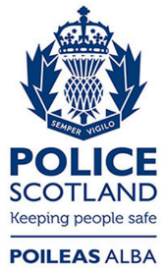 Freedom of Information ResponseOur reference:  FOI 23-2905Responded to:  10 January 2024